MondayTuesdayWednesdayThursdayFriday3.  American Independence Day!  Today we will be making flags.4.  Today we will be learning about America and their celebrations of 4th July.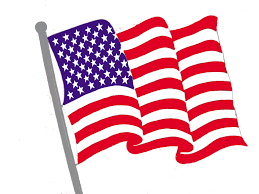 6.  Come and join us for our Amercan stay and and play.(see poster for details)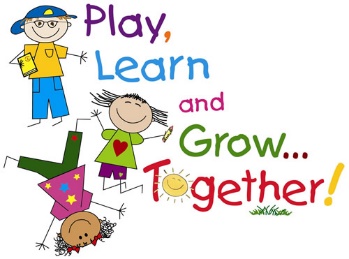 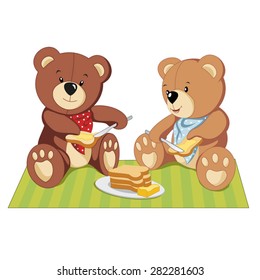 11.  Teddy Bears Picnic!  We will be making our own sandwiches.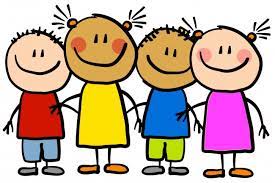 13.  Today we will be making goodbye cards for our friends.14.  Today we will be having a leavers disco.  Parents and siblings are welcome.(see poster for details)17.  Today we will be learning about different countries.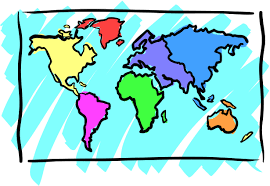 19.  Today we will be creating different people from around the world.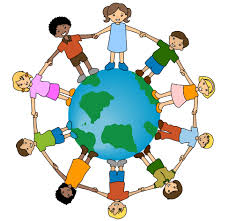 21.  Today we will be trying different culture foods.24.  Today we will be drawing our favourite nursery memory.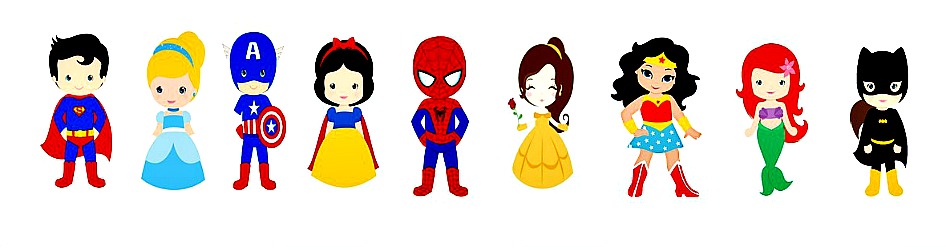 26.  Princess and Superhero Day.  Come dressed up as your favourite character.27.  Today we will be having a maths themed day.  We will be taking part in lots of fun activities.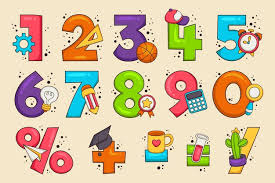 31.  We hope you have had a lovely weekend!